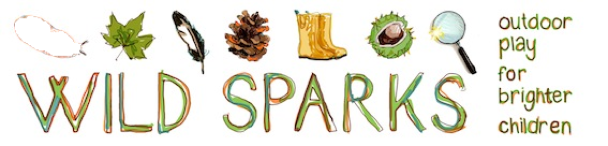 What is Wee Wild Sparks?​Wee Wild Sparks is a fully registered outdoor nursery, providing quality day care and learning for children aged 3-7 years.   We are a small, family-friendly service run by experienced and qualified staff with a passion for outdoor learning and early years education.The nursery is based in 7 acres of mixed woodland, on a private estate, on ​the edge of Coupar Angus and Burrelton, PH13.At Wee Wild Sparks young children are free to play and learn at their own pace, in their own way, inspired by the changing seasons and stimulating woodland surroundings.  ​We opened our invisible doors in January 2017 and have since been supporting children to grow, play and learn through a nature-based pedagogy, fully compatible with Curriculum for Excellence.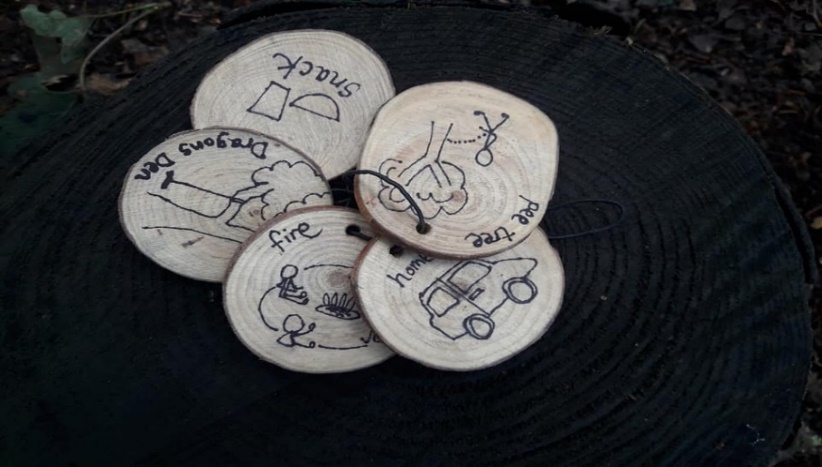 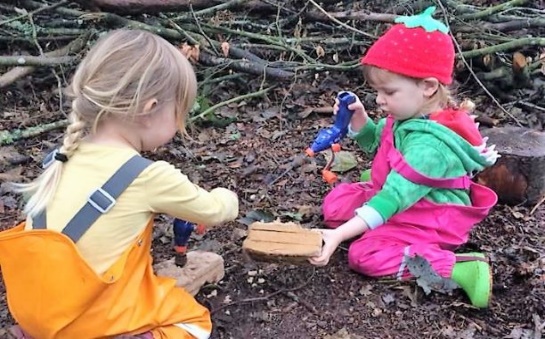 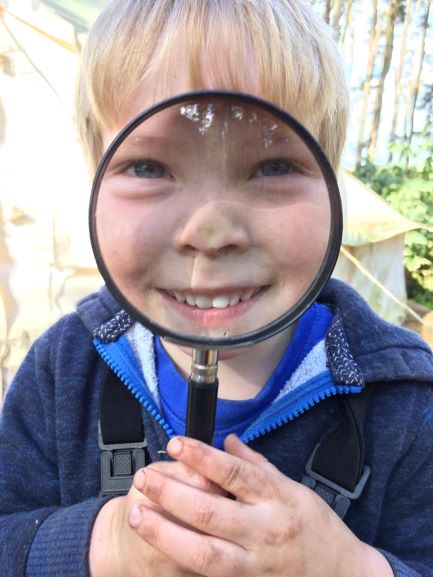 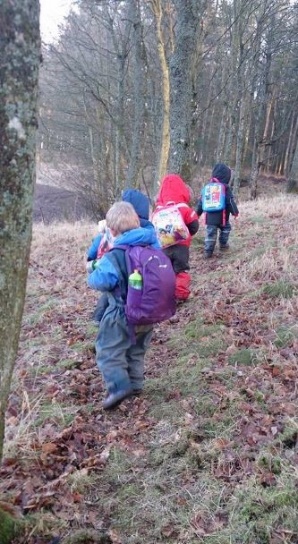 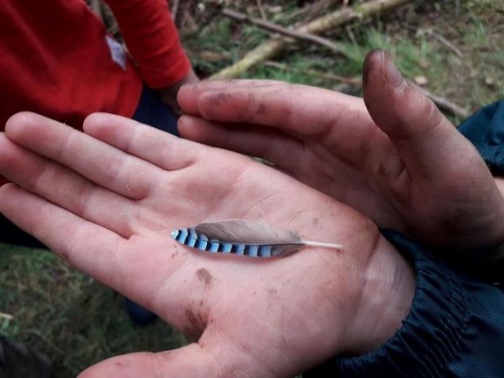 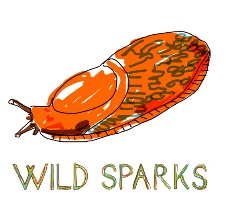 